Publicado en Madrid el 10/08/2018 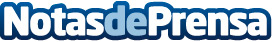 La venta de disfraces crece en 2018, según disfracestuyyo.comDisfrazarse es una actividad que conquista tanto a grandes como a pequeños, experimentando el sector un crecimiento en las ventas en 2018. Disfracestuyyo.com desvela las claves de este auge del sectorDatos de contacto:Disfracestuyyo.comCalle de Bravo Murillo, 299, 28020 Madrid915 79 36 95Nota de prensa publicada en: https://www.notasdeprensa.es/la-venta-de-disfraces-crece-en-2018-segun Categorias: Moda Madrid Entretenimiento Ocio para niños Industria Téxtil http://www.notasdeprensa.es